THE EFFECT OF AGIBILITY, EYE COORDINATION AND CONCENTRATION ON THE SKILLS OF PLAYING BADMINTON ATHLETESHaryadi Halim1, Donie2, Ronni Yenes3, Asep Sujana Wahyuri4, Eval Edmizal512345Fakultas Ilmu Keolahragaan, Universitas Negeri Padang, IndonesiaCorresponding Author : haryadihalim3@gmail.com AbstractThe problem in this research was the lack of agility to do movement, eye-hand coordination between hitting and shuttlecock, and lack of concentration in doing skills playing badminton athletes from West Sumatra. This research aimed to examine and analyze direct and indirect effects of agility, hand eye coordination, and concentration on the badminton playing skills of West Sumatra athletes. The research method used was path analysis approach. The sampling technique was purposive sampling with 21 athletes from a total population of 90 athletes. The data analysis technique was the path analysis approach. The results showed: 1) There was a direct effect of agility on the badminton playing skills of West Sumatra athletes, 2) There was a direct effect of eye-hand coordination on the badminton playing skills of West Sumatra athletes, 3) There was a direct effect of concentration on the skills of playing badminton of West Sumatra athletes, 4) There was a direct effect of agility through concentration on the badminton playing skills of West Sumatra athletes, 5) There was a direct effect of eye-hand coordination through concentration on the skills of playing badminton of West Sumatra athletes.Keywords: Agility, Eye-Hand Coordination, Concentration, Playing SkillsIntroduction	Badminton is a sport that is included in the game group. Badminton is part of the development of the Indonesian nation and is popular in Indonesia. It is proven that there are many brilliant achievements and Indonesia has often won medals in the international match. For instance, one of them in West Sumatra, starting from an early age, teenagers, adults, to old age play badminton and always hold matches between all sub-districts to provinces. The development of badminton in West Sumatra is evidenced by the number of clubs or Badminton Associations that have been established and nurture talented athletes. This is the potential to reach more achievement.	Badminton is also known as one of the fastest games and has a high mastery of technique with regular movements that make the game complete when making precise strokes called badminton playing skills. However, to improve the skills of playing badminton, other supporting factors are also needed. This is explained by Syafruddin in (Ilham et al., 2019), he stated that a person's ability in a match or competition is basically determined by four factors, namely: (1) physical condition, (2) technique, (3) tactics, (4) mental. This means that there are several factors caused badminton playing skills to have good performance. They are physical condition, technique is part of skills, tactics and the mental game of badminton.	Skill means being able to do something according to predetermined rules and technique is a special skill that must be mastered by athletes. Grice in (Pada e al., 2000; and Donie, 2009:71) stated the skills needed in badminton include grip (handle), footwork (setting the foot work), stroke (mastery of the stroke), tactics and mental. This means that the skill comes from the technique of the branch itself that is already proficient in doing so.Basic components of physical condition in terms of the muscular concept include: (1) endurance, (2) strength, (3) explosive power, (4) speed, (5) flexibility, (6) agility, (7) balance, (8) coordination. 	Strength according to (Sudarsono, 2015) is a component of a person's physical condition regarding his ability to use muscles to accept loads while working. Strength is also an element of physical condition in badminton smash. (Reza et al., 2017) stated coordination is an integrated motion between the hands, eyes and feet at the same time. Players with good eye-hand coordination will produce a precise and careful movement. For instance, athlete performs strokes and backhand clear movements simultaneously without any problems. Agility is the body's ability to move to change direction as quickly as possible without losing balance. Agility is important in badminton because badminton is required to be agile in mastering the deep field such as being agile in doing stroke techniques. It is also said that in playing badminton, besides having good basic techniques, athlete must also have agility. Yusuf in (Fattahudin et al., 2020) stated agility is very closely related to the game of badminton, especially playing skills.	Tactics is one of the most influential in badminton sports matches. According to Nossek and Prasetyo in (Firmansyah, 2016:13) defined tactics as setting a definite plan of struggle to achieve success in the match. Strategy is a tactic or mindset that is used just before the match starts to seek a sporting victory, Alviyanto in (Firmansyah, 2016:13).To apply tactics and strategies in badminton also requires a good mentality. Drever in (Lismadiana, 2017) stated mind or mental is the whole structure and psychological processes, both conscious and unconscious, from the inside of an organized psyche. Because mental is the whole element of one's psyche, one of which is concentration. Concentration greatly affects the skills of playing badminton because with high concentration the athlete can make the accuracy of the shuttlecock hit on target and thinking about the tactics of the game pattern quickly will make the game more effective.	Based on the explanation above, we can understand that badminton playing skills are a basic technique that has been systematically mastered, and conscious when performing these movement techniques so that they can make precise and accurate strokes. To improve badminton playing skills, it is also necessary to have supporting factors such as physical, technical, tactical, and mental conditions, where these factors are to improve the quality of playing skills so that they have good movement and stroke techniques.	West Sumatra is one of the developing areas in the world of badminton achievement. It is proven by many badminton achievement development associations among students in West Sumatra. The achievements of this West Sumatran badminton athlete can be categorized to only have achievements in the regions, provinces and regions of Sumatra. It is proven that there are many successful badminton athletes in the province but do not have achievements at the national level. The athletes are Fergi, Naofal, Hanif, Nova, and others who won in KEJURPROV representing West Sumatra but did not passed at the 2022 National Selection test.	Based on the observations of researcher, athletes of West Sumatera are less agile and often lose of agility, not flexible body like the waist and arms in doing jumping smash so that it is not optimal. Besides, coordination of the eye of the hand, namely the accuracy of the movement between the blow and the touch of the shuttlecock often fails so that it makes a poin for the opponent and there is no power to do a smash so it is easily returned by lawns. The coaches from both parties agreed that West Sumatera are also lacked of concentration in a game that makes hitting accuracy on playing skill badminton is not right on target. Another weakness is at the and of the first game, the athlete has already experience fatigue in badminton and athletes are not quick to catch up shuttlecock given by the opponent.	Based on the background of the problems outlined above, there are many problems that can be used as the focus of research related with skills in playing badminton of West Sumatera athletes. There are some problems that causes a decrease in athlete performance. There are a decrease in physical condition in possesioning, and lack of concentration wich results in percormance drop in badminton playing skills.Methodology	The method used in this study was a quantitative method using a Path Analysis approach. This research was at the Badminton Court for Development, Padang State University and Hall PB. Fort De Kock, Bukittinggi City. This research was conducted from August to September 2022. The total population was 44 Specialized and Advanced Badminton Students, 46 PB athletes of Fort De Kock.Table 1. Overall population of athletesThe sampling technique used was purposive sampling. So the sample studied was 21 people from the total population.Table 2. Overall sample of athletes	To determine a person's agility in carrying out physical activities, the researcher used the Agility T-Test test. (Widiastuti, 2015:147). To determine eye-hand coordination, an eye-hand coordination test was used by throwing a ball to catch a tennis ball on a wall that had been given a target (Ismaryati, 2008:37). In the implementation of the concentration test using the Grid Concentration Exercise test (Harris & Harris. B.L., 1984) and the athlete's badminton playing skills test using the Badminton Skills Diagnostic Model instrument (Donie, Yudi et al., 2020).	In this study, the researcher described the current condition in a quantitative context which was reflected in the variables. The test was Normality test and homogeneity test for each data variable.Result	The normality test on the variables was the Kolmogorov-Smirnov normality test with SPSS version 26 application. The results of the normality test with an unstandardized residual value were 0.200 > P-value 0.05. It can be concluded that the data comes from a normally distributed population and the research hypothesis testing can be continued.Table 3. Data Normality Test Results	The homogeneity test is a data test for each variable from a homogeneous population or variance. The homogeneity test results was with a Sig value of 0.994 > P-value 0.05. So it can be concluded that the data were in a homogeneous group, and testing the research hypothesis can be continued.Table 4. Results of Homogeneity Test of Data	Structural model 1 was variable agility (X1) and eye-hand coordination (X2) badminton athletes of West Sumatra. Based on the results of the analysis in the table above, obtained F = 2.380; db1 =1; db2=19; Sig. 0.10/2= 0.05 0.05 Thus, the agility variable affects the eye-hand coordination variable (X2). Based on the analysis of the agility path coefficient (X1) on hand-eye coordination (X2), Sig. 0.05 0.05 which means significant, with the calculation results obtained agility path coefficient (X1) to eye-hand coordination (X2) (P21) -0,334 to model error 1 (ɛ) = 1- R2 = 0.889Table 5. Structural Model Path Coefficient 1	Structural model 2 is the variable of agility (X1), hand-eye coordination (X2) and concentration (X3) of badminton specialization students. Concentration (X3) obtained Sig. 0.009 < 0.05 which means significant with the calculation results. Obtained a value for agility (X1) to concentration (X3) the path coefficient (P31) was 0.119. From this analysis, it can be seen that the path coefficient (P31) is significant. Coefficient of eye-hand coordination pathway (X2) to concentration (X3) (P32) obtained Sig. 0.02 < 0.05 which means significant. The results of the acquisition of path coefficient values ​​for eye-hand coordination (X2) to concentration (X3) (P32) was 0.286. So the error model 2 (ɛ) = 1- R2 = 0.894.Table 6. Structural Model Path Coefficient 2	Structural model 3 is the variable agility (X1), eye-hand coordination (X2), concentration (X3) and playing skills (Y) for badminton athletes of West Sumatra. Based on the results of the path coefficient analysis of the agility variable (X1) on playing skills (Y) (Py1), the Sig value of 0.0415 < 0.05 which means it is significant. The results of the calculation of the agility variable path coefficient (X1) to playing skills (Y) (Py1) was -0.002. The eye-hand coordination path coefficient (X2) on playing skills (Y) (Py2) obtained a Sig value of 0.0095 < 0.05, which means it is not significant. The results of the calculation of the path coefficient of the eye-hand coordination variable (X2) to play skills (Y) (Py2) was 0.229. The results of the calculation of the path coefficient of the concentration variable (X3) on playing skills (Y) (Py3) obtained the value of Sig 0.0485 < 0.05, which means it is significant. The results of the calculation of the path coefficient of the concentration variable (X3) to playing skills (Y) (Py3) was 0.326. So the model error 3 (ɛ) ) = 1- R2 = 0.895.Table 7. Path Coefficient of Structural Model 3The test results using the SPSS application between variables will be visualized with the image below: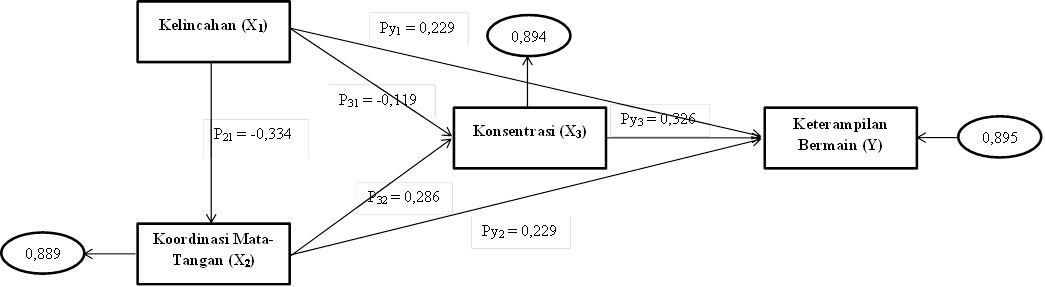 Figure 1. Diagram of Hypothesis Testing Results with SPSSConclusionBased on data analysis and research discussion, conclusions can be drawn, namely:There was a direct influence of agility on the badminton playing skills of West Sumatra athletes by 1%. This means that every badminton athlete who has good agility can more easily master good badminton playing skills.There was a significant effect of eye-hand coordination on the badminton playing skills of West Sumatra athletes by 5%.There was a direct effect of concentration on the badminton playing skills of West Sumatra athletes by 0.2%. This means that every athlete who has good concentration will not be easily influenced when competing from outsiders, be it spectators or fellow athletes.BibliographyBafirman, & Wahyuri, Sujana, A. (2019). Pembentukan Kondisi Fisik. PT Rajagrafindo Persada.Donie, Yudi, A. A., Kiram, Y., & Edmizal, E. (2020). Badminton Skills Diagnostic Model ( BSDM ). International Journal of Scientific & Technology Research, 9(03), 6295–6299.Donie. (2009). Pembinaan Bulutangkis Prestasi. Wineka Media.Fattahudin, M. A., Januarto, O. B., & Fitriady, G. (2020). Upaya Meningkatkan Keterampilan Pukulan Forehand Smash Bulutangkis Dengan Menggunakan Model Variasi Latihan Untuk Atlet Usia 12-16 Tahun. Sport Science and Health, 2(3), 182–194.Firmansyah, Y. (2016). TINGKAT PENGETAHUAN TAKTIK DAN STRATEGI PEMAIN SEPAKBOLA KOMPETISI DIVISI UTAMA PENGCAB PSSI KOTA YOGYAKARTA. In Science of Surverying and Mapping. Fakultas Ilmu Keolahragaan. Universitas Negeri Yogyakarta.Harris, D. ., & Harris. B.L. (1984). Teathlete’s Guide To Sport Psychology. Mental Skill For Physical people. NY:Leisure Press.Hidayat, R., Budi, D. R., Purnamasari, A. D., Febriani, A. R., & Listiandi, A. D. (2020). Faktor Fisik Dominan Penentu Keterampilan Bermain Sepak Takraw. Jurnal MensSana, 5(1), 33. https://doi.org/10.24036/jm.v5i1.127Ilham, F., Sin, T. H., & Yenes, R. (2019). Tinjauan Kondisi Fisik Atlet Bolabasket SMA Negeri 1 Sungai Tarab Kabupaten Tanah Datar. Jurnal Pendidikan Dan Olahraga, 2(1), 57–62.Ismaryati. (2008). Tes dan Pengukuran Olahraga. LPP UNS dan UNS Press.Lismadiana. (2017). Peranan Latihan Mental Dalam Pertandingan Bulutangkis. Angewandte Chemie International Edition, 6(11), 951–952., 1–15.Pada, E., Diklat, S., & Subarjah, H. (2000). Hasil belajar keterampilan bermain bulutangkis studi eksperimen pada siswa diklat bulutangkis fpok-upi. 325–340.Reza, H., Aminuddin, I., & Badruzaman. (2017). Hubungan power otot lengan dan koordinasi dengan kecepatan dan ketepatan smash dalam cabang olahraga bulutangkis. Upi.Edu, 02(01), 44–50.SUDARSONO, S. (2015). Penyusunan Program Pelatihan Berbeban Untuk Meningkatkan Kekuatan. Ilmiah SPIRIT, 12(1), 31–43.Widiastuti. (2015). Tes dan Pengukuran Olahraga (1st-cet.3. ed.). PT Raja Grafindo Persada.NoClubAge categorySexSexTotalNoClubAge categorymalefemaleTotal1UNP Badminton specialization and Advanced StudentsAdult359441UNP Badminton specialization and Advanced StudentsAdult359441UNP Badminton specialization and Advanced StudentsAdult359442PB. Fort De KockEarly age until Taruna361046TotalTotalTotalTotalTotal90NoClubAge categorySexTotalNoClubAge categoryMaleTotal1Mahasiswa Spesialisasi dan Lanjutan Bulutangkis UNPAdult10102PB. Fort De KockEarly age until Taruna1011TotalTotalTotalTotal21Unstandardized ResidualP-valueDescription0,2000,05NormalHomogenity of Varians (sig)P-valueDescription0,9940,05HomogenDirect effectPath Coeffecient (Pij)TtestSig.αConclusionX1 toward X2 (P21)-0,334-1,5430,050,05SignificantDirect effectPath Coeffecient (Pij)TtestSig.αConclusionX1 toward X3 (P31)-0,119-0,5070,0090,05SignificantX2 toward X3 (P32)0,2861,2170,020,05SignificantDirect effectPath Coeffecient (Pij)TtestSig.ΑConclusionX1 toward Y (Py1)-0,002-0,100,04150,05SignificantX2 toward Y (Py2)0,2291,3770,00950,05SignificantX3 toward Y (Py3)0,3261,5030,04850,05Significant